A Note from Mayor Gordon Stone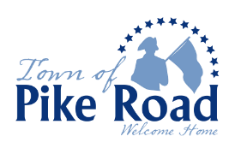 “As we prepare for fall fun, we want to remind you of several important dates. Today, Sept. 16, is the last day to order personalized veterans bricks to commemorate the service of a veteran you know and love. Bricks ordered by 5 p.m. today will be installed this fall and dedicated during the Nov. 6, 2022 Veterans Appreciation Ceremony.  Then, it’s time to visit the Pike Road Arts Center. This Saturday and Sunday, Sept. 17 and 18, are the last days to explore the Pike Road Quilters’ Quilt Show – over 70 quilts handmade by our neighbors are on display, and many are even for sale! While you’re there, don’t forget to connect with the Arts Council about additional upcoming events, like the Sept. 22 – 23 Oil Paint Workshop and the 11th annual Plein Air Paint Out on Oct. 14 – 15. Finally, this Monday, Sept. 19, is the last day to register your Pike Road neighborhood, business or organization for the fall-favorite Hay, Look at Us! hay bale decorating contest. This annual event showcases the spirit and creativity of our community, and we hope you will help us make this year – our 25th anniversary of incorporation – the best year yet.  If any of these opportunities interests you, visit us at www.pikeroad.us to sign up or learn more! Get in touch and stay involved by finding us on social media – search @townofpikeroad on Facebook, Instagram, and Twitter. As always, we will continue to pray for you, and we encourage you to pray for each other. Thank you and God Bless.”